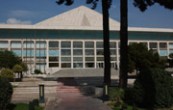 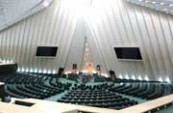 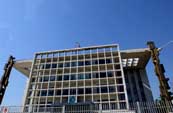 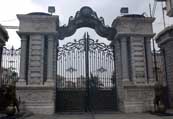 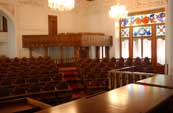 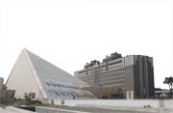 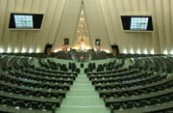 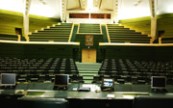 قانون اساسیآئین نامه داخلیسند چشم‌انداز بيست‌ساله در افق 1404 هجري شمسي           با اتكال به قدرت لايزال الهي و در پرتو ايمان و عزم ملي و كوشش برنامه‌ريزي شده و مدبرانة جمعي و در مسير تحقق آرمانها و اصول قانون اساسي، در چشم‌انداز بيست‌ساله:          ايران كشوري است توسعه‌يافته با جايگاه اول اقتصادي، علمي و فناوري در سطح منطقه با هويت اسلامي و انقلابي، الهام‌بخش در جهان اسلام و با تعامل سازنده و مؤثر در روابط بين‌الملل. جامعة ايراني در افق اين چشم‌انداز چنين ويژگي‌هايي خواهد داشت:          *  توسعه‌يافته، متناسب با مقتضيات فرهنگي، جغرافيايي و تاريخي خود و متكي بر اصول اخلاقي و ارزشهاي اسلامي، ملي و انقلابي، با تأكيد بر:          مردم‌سالاري ديني، عدالت اجتماعي، آزاديهاي مشروع، حفظ كرامت و حقوق انسانها و بهره‌مند از امنيت اجتماعي و قضائي.          *  برخوردار از دانش پيشرفته، توانا در توليد علم و فناوري، متكي بر سهم برتر منابع انساني و سرماية اجتماعي در توليد ملي.          *  امن، مستقل، مقتدر با سامان دفاعي مبتني بر بازدارندگي همه‌جانبه و پيوستگي مردم و حكومت.          *  برخوردار از سلامت، رفاه و امنيت غذايي ، تأمين اجتماعي، فرصتهاي برابر، توزيع مناسب درآمد، نهاد مستحكم خانواده، به‌دور از فقر، فساد، تبعيض و بهره‌مند از محيط زيست مطلوب.          *  فعال، مسؤوليت‌پذير، ايثارگر، مؤمن، رضايتمند، برخوردار از وجدان كاري، انضباط، روحية تعاون و سازگاري اجتماعي، متعهد به انقلاب و نظام اسلامي و شكوفايي ايران و مفتخر به ايراني بودن.          * دست‌يافته به جايگاه اول اقتصادي، علمي و فناوري در سطح منطقة آسياي جنوب‌غربي(شامل آسياي ميانه، قفقاز، خاورميانه و كشورهاي همسايه) با تأكيد بر جنبش نرم‌افزاري و توليد علم، رشد پرشتاب و مستمر اقتصادي، ارتقاء نسبي سطح درآمد سرانه و رسيدن به اشتغال كامل.          * الهام‌بخش، فعال و مؤثر در جهان اسلام با تحكيم الگوي مردم‌سالاري ديني، توسعة كارآمد، جامعة اخلاقي، نوانديشي و پويايي فكري و اجتماعي، تأثيرگذار بر همگرايي اسلامي و منطقه‌اي براساس تعاليم اسلامي و انديشه‌هاي امام خميني(ره).          * داراي تعامل سازنده و مؤثر با جهان براساس اصول عزت، حكمت و مصلحت.          ملاحظه: در تهيه، تدوين و تصويب برنامه‌هاي توسعه و بودجه‌هاي ساليانه، اين نكته مورد توجه قرار گيرد كه: شاخصهاي كمي كلان آنها ازقبيل: نرخ سرمايه‌گذاري، درآمد سرانه، توليد ناخالص ملي، نرخ اشتغال و تورم، كاهش فاصله درآمد ميان دهك‌هاي بالا و پائين جامعه، رشد فرهنگ و آموزش و پژوهش و توانايي‌هاي دفاعي و امنيتي، بايد متناسب با سياستهاي توسعه و اهداف و الزامات چشم‌انداز تنظيم و تعيين گردد و اين سياستها و هدفها به‌صورت كامل مراعات شود.    pic4    pic6    pic7    pic8    pic9    pic4    pic6    pic7    قانون اساسی    آئین نامه داخلی           با اتكال به قدرت لايزال الهي و در پرتو ايمان و عزم ملي و كوشش برنامه‌ريزي شده و مدبرانة جمعي و در مسير تحقق آرمانها و اصول قانون اساسي، در چشم‌انداز بيست‌ساله: جامعة ايراني در افق اين چشم‌انداز چنين ويژگي‌هايي خواهد داشت:          *  توسعه‌يافته، متناسب با مقتضيات فرهنگي، جغرافيايي و تاريخي خود و متكي بر اصول اخلاقي و ارزشهاي اسلامي، ملي و انقلابي، با تأكيد بر:          مردم‌سالاري ديني، عدالت اجتماعي، آزاديهاي مشروع، حفظ كرامت و حقوق انسانها و بهره‌مند از امنيت اجتماعي و قضائي.          *  برخوردار از دانش پيشرفته، توانا در توليد علم و فناوري، متكي بر سهم برتر منابع انساني و سرماية اجتماعي در توليد ملي.          *  امن، مستقل، مقتدر با سامان دفاعي مبتني بر بازدارندگي همه‌جانبه و پيوستگي مردم و حكومت.          *  برخوردار از سلامت، رفاه و امنيت غذايي ، تأمين اجتماعي، فرصتهاي برابر، توزيع مناسب درآمد، نهاد مستحكم خانواده، به‌دور از فقر، فساد، تبعيض و بهره‌مند از محيط زيست مطلوب.          *  فعال، مسؤوليت‌پذير، ايثارگر، مؤمن، رضايتمند، برخوردار از وجدان كاري، انضباط، روحية تعاون و سازگاري اجتماعي، متعهد به انقلاب و نظام اسلامي و شكوفايي ايران و مفتخر به ايراني بودن.          * دست‌يافته به جايگاه اول اقتصادي، علمي و فناوري در سطح منطقة آسياي جنوب‌غربي(شامل آسياي ميانه، قفقاز، خاورميانه و كشورهاي همسايه) با تأكيد بر جنبش نرم‌افزاري و توليد علم، رشد پرشتاب و مستمر اقتصادي، ارتقاء نسبي سطح درآمد سرانه و رسيدن به اشتغال كامل.          * الهام‌بخش، فعال و مؤثر در جهان اسلام با تحكيم الگوي مردم‌سالاري ديني، توسعة كارآمد، جامعة اخلاقي، نوانديشي و پويايي فكري و اجتماعي، تأثيرگذار بر همگرايي اسلامي و منطقه‌اي براساس تعاليم اسلامي و انديشه‌هاي امام خميني(ره).          * داراي تعامل سازنده و مؤثر با جهان براساس اصول عزت، حكمت و مصلحت.          ملاحظه: در تهيه، تدوين و تصويب برنامه‌هاي توسعه و بودجه‌هاي ساليانه، اين نكته مورد توجه قرار گيرد كه: شاخصهاي كمي كلان آنها ازقبيل: نرخ سرمايه‌گذاري، درآمد سرانه، توليد ناخالص ملي، نرخ اشتغال و تورم، كاهش فاصله درآمد ميان دهك‌هاي بالا و پائين جامعه، رشد فرهنگ و آموزش و پژوهش و توانايي‌هاي دفاعي و امنيتي، بايد متناسب با سياستهاي توسعه و اهداف و الزامات چشم‌انداز تنظيم و تعيين گردد و اين سياستها و هدفها به‌صورت كامل مراعات شود.